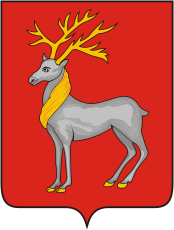 Муниципальный Совет городского поселения Ростов четвертого созываРЕШЕНИЕ                         № 83                                           23.12.2021                                                                                                 г. РостовОб утверждении  общей структуры Администрации городского   поселения РостовВ соответствии с Федеральными законами от 06.10.2003 № 131-ФЗ «Об общих принципах организации местного самоуправления в Российской Федерации», Уставом городского поселения Ростов Ростовского муниципального района Ярославской области, на основании представления Главы городского поселения Ростов Муниципальный Совет городского поселения РостовРЕШИЛ:1. Утвердить общую структуру Администрации городского поселения Ростов (Приложение).2. Считать утратившими силу решения Муниципального Совета городского поселения Ростов:- от 14.11.2019 № 56 «Об утверждении общей структуры Администрации городского поселения Ростов»;- от 18.11.2021 № 75 «О внесении изменений в общую структуру Администрации городского поселения Ростов».3. Опубликовать решение в газете «Ростовский вестник» и разместить на официальном сайте Администрации городского поселения Ростов в информационно-телекоммуникационной сети «Интернет».4. Решение вступает в силу со дня его официального опубликования.Глава городского поселения Ростов                                             А.В. ЛосьПредседатель МуниципальногоСовета городского поселенияРостов четвертого созыва                                                        С.А. Кичкова